от  21.04.2014    № 50-д с. Туринская Слобода«О проведении исследования качества учебных достижений обучающихся      4-х классов в 2014 году на территории  Слободо-Туринского  МР»           На основании приказа Министерства общего и профессионального образования Свердловской области от 18.04.2014 г. № 291–и  «О проведении исследования качества учебных достижений по математике и русскому языку учащихся 4-х классов общеобразовательных учреждений Свердловской области 2014 году» и в целях проведения мониторинга качества учебных достижений обучающихся для обеспечения введения и научно-методического сопровождения введения и реализации   на территории Слободо-Туринского муниципального района федерального государственного образовательного стандарта,ПОСТАНОВЛЯЮ:      1. Руководителям общеобразовательных организаций:1). Провести исследования качества учебных достижений обучающихся 4-х классов в 2014 году в следующие сроки:22 апреля – русский язык;24 апреля – математика;29 апреля – окружающий мир;30 апреля – комплексная работа.2).  Обеспечить проведение исследования качества учебных достижений обучающихся 4-х классов в соответствии с рекомендациями ГАОУ ДПО СО «ИРО».3). Создать школьные комиссии для проверки работ, включая педагогов работающих в тестируемом классе и педагогов, которые будут преподавать в 5 классе, в зависимости от того, по какому предмету проводится тестирование.2. Директору МКУ «ИМЦ ОУ Слободо-Туринского МР» Беспаловой Т.А. и руководителям общеобразовательных организаций Слободо-Туринского муниципального района обеспечить взаимодействие с ГАОУ ДПО СО «ИРО» по обеспечению и проведению исследования качества учебных достижений обучающихся 4-х классов в 2014 году по русскому языку, математике, окружающему миру.3. Контроль исполнения данного постановления оставляю за собой.Начальник Слободо-Туринского МОУО:			           Г.И. ФоминовС постановлением  ознакомлена:                                              Т.А. Беспалова                                                                                                  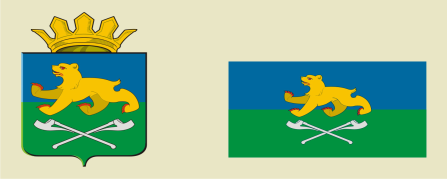 СЛОБОДО-ТУРИНСКИЙ МУНИЦИПАЛЬНЫЙ ОТДЕЛУПРАВЛЕНИЯ ОБРАЗОВАНИЕМП О С Т А Н О В Л Е Н И Е